Supplementary data forNCodR: A multi-class SVM classification to distinguish non-coding RNAs in ViridiplantaeChandran Nithin1,2+, Sunandan Mukherjee1,3+, Jolly Basak4 and Ranjit Prasad Bahadur1,*1Computational Structural Biology Lab, Department of Biotechnology, Indian Institute of Technology Kharagpur, 721302, India2Laboratory of Computational Biology, Faculty of Chemistry, Biological and Chemical Research Centre, University of Warsaw, Warsaw 02-089, Poland3Laboratory of Bioinformatics and Protein Engineering, International Institute of Molecular and Cell Biology in Warsaw, ul. Ks. Trojdena 4, PL-02-109 Warsaw, Poland4Department of Biotechnology, Visva-Bharati, Santiniketan, 731235, India+These authors have contributed equally and should be considered joint first authors.*Corresponding authorCorresponding author: Ranjit Prasad BahadurFigure S1 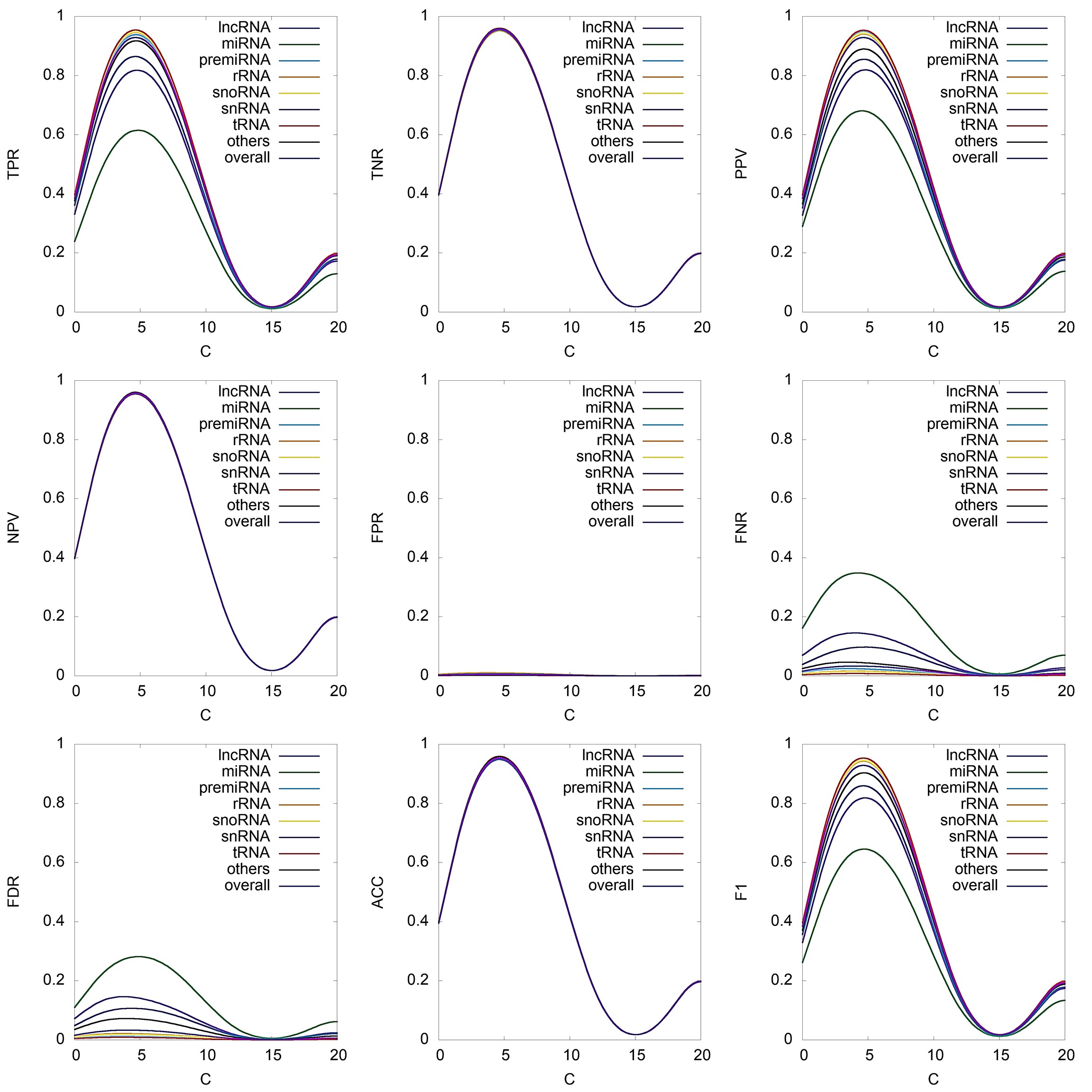 Figure S1: Performance measures of the SVM-RBF classifier for different values of C. For a constant value of hyperparameter gamma (gamma=0.003), the SVM-RBF classifier was trained for different values of C. The curves were smoothened using Gaussian kernel density estimates in the gnuplot program.Figure S2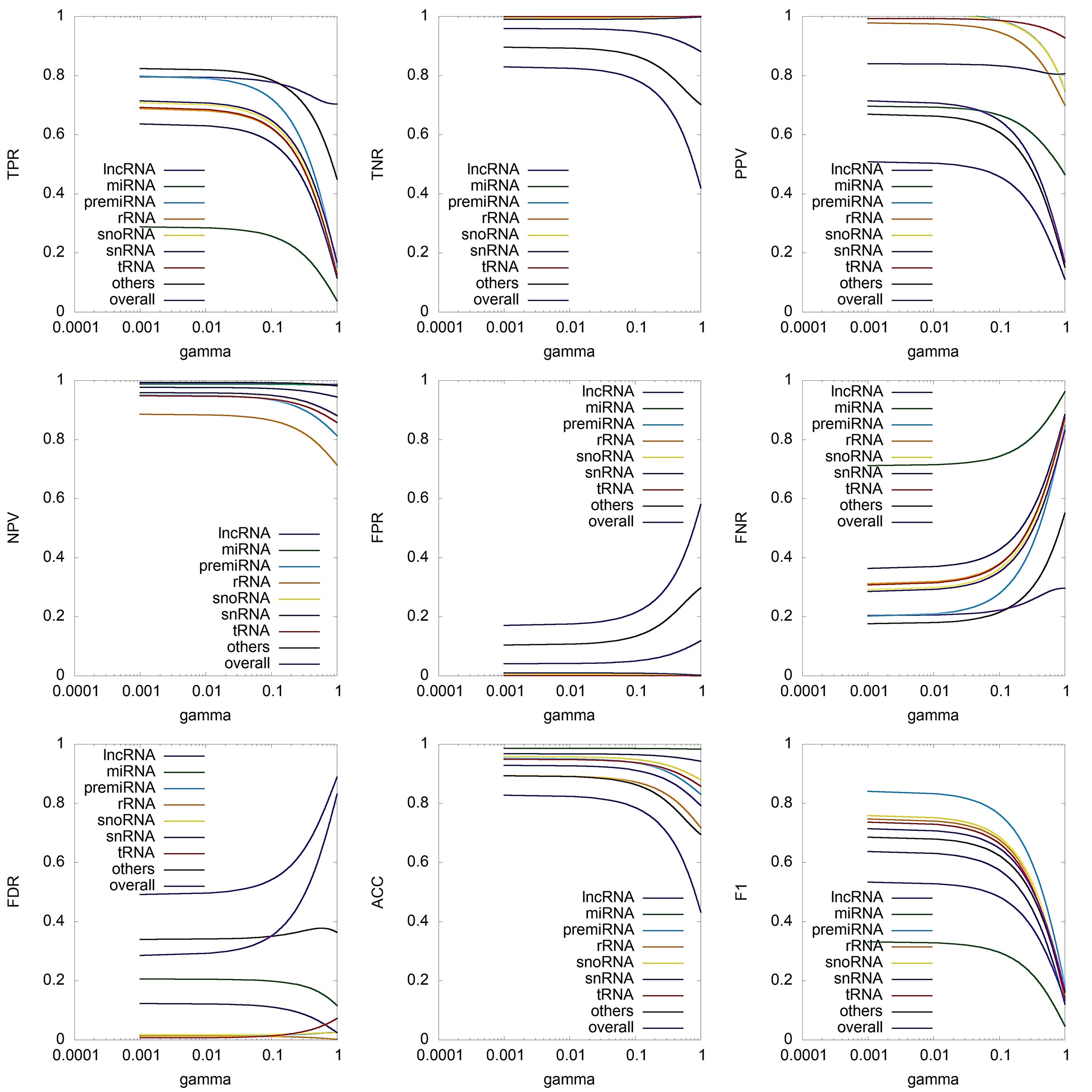 Figure S2: Performance measures of the SVM-RBF classifier for different values of gamma. For a constant value of hyperparameter C (C=8), the SVM-RBF classifier was trained for different gamma values. The curves were smoothened using acspline interpolation in the gnuplot program.